NOTICE OF AMENDED REGULATION August 8, 2022BOARD OF GOVERNORSDivision of UniversitiesUniversity of North FloridaREGULATION TITLE:Americans with Disabilities Act Compliance Regulation ADA	REGULATION NO.:4.0070RSUMMARY:The University has expanded its ADA Compliance regulation to incorporate language from two other regulations: 2.0384 Admissions – Applicants with Disabilities and 1.0080R Disability Access Obligations for Programs, Events or Activities.  This change makes these related ADA regulations more user-friendly and accessible by having them in a single regulation.  In addition, the ADA Compliance regulation has been updated and expanded consistent with current law.  Finally,/ the ADA Compliance Regulation was re-organized to bring greater clarity to how individuals with disabilities may request accommodations and the steps they can take if they have a concern to report.FULL TEXT:The full text of the regulation being proposed is attached.AUTHORITY:Florida Constitution, Article IX, Section 7(c), Americans with Disabilities Act, as amended, Section 504 of the Rehabilitation Act of 1973.UNIVERSITY OFFICIAL INITIATING THE PROPOSED REVISED REGULATION: Rocelia Roman De Gonzalez, Director ADA ComplianceINDIVIDUAL TO BE CONTACTED REGARDING THE PROPOSED REVISED REGULATION:Stephanie Howell, Paralegal, Office of the General Counsel, showell@unf.edu, phone (904)620-2828; fax (904)620-1044; Building 1, Room 2100, 1 UNF Drive, Jacksonville, FL 32224.Any comments regarding the amendment of the regulation must be sent in writing to the contact person on or before Monday, August 22, 2022, to receive full consideration.   Regulation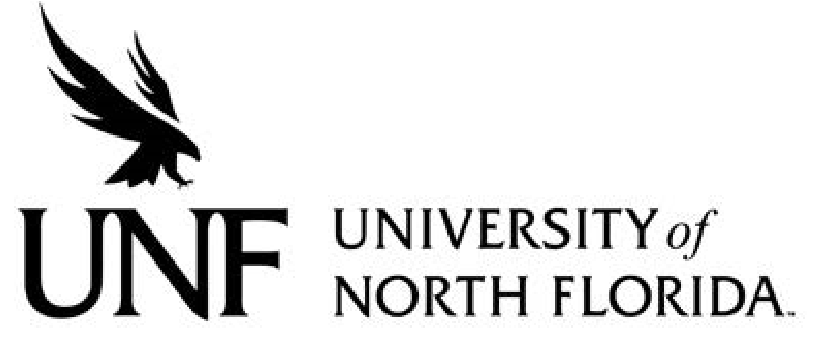 Regulation Number: 	Effective Date:  		Revised Date: Subject: Responsible Division/Department: Check what type of Regulation this is: New Regulation Major Revision of Existing Regulation Minor/Technical Revision of Existing RegulationReaffirmation of Existing Regulation Repeal of Existing Regulation  OBJECTIVE & PURPOSEThe  is qualified individuals with disabilities reasonable accommodationsperform the essential functions of the .with  an accommodation or modification  or  the essential  the individual Americans with Disabilities Act ADA Compliance Office  620-287Approved by the BOT _______________.